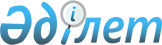 Аудандық мәслихаттың «Талғар ауданының 2010-2012 жылдарға арналған бюджеті туралы» 2009 жылғы 23 желтоқсандағы № 27-159 шешіміне өзгертулер енгізу туралы
					
			Күшін жойған
			
			
		
					Алматы облысы Талғар аудандық мәслихатының 2010 жылғы 6 желтоқсандағы № 40-231 шешімі. Алматы облысы Талғар ауданының Әділет басқармасында 2010 жылғы 10 желтоқсанда № 2-18-117 тіркелді. Күші жойылды - Алматы облысы Талғар аудандық мәслихатының 2011 жылғы 27 сәуірдегі N 47-277 шешімімен      Ескерту. Күші жойылды - Алматы облысы Талғар аудандық мәслихатының 2011.04.27 N 47-277 Шешімімен.



      Қазақстан Республикасы Бюджет Кодексінің 106 бабының 3 тармағына, Қазақстан Республикасының «Қазақстан Республикасындағы жергілікті мемлекеттік басқару және өзін-өзі басқару туралы» Заңының 6 бабы 1 тармағына сәйкес, аудандық мәслихаты ШЕШІМ ҚАБЫЛДАДЫ:



      1. «Аудандық мәслихаттың «Талғар ауданының 2010-2012 жылдарға арналған бюджеті туралы» 2009 жылғы 23 желтоқсандағы № 27-159 (2009 жылғы 30 желтоқсандағы нормативті құқықтық актілерді тіркеу тізілімінде № 2-18-97 тіркеу нөмірімен тіркелген, 2010 жылғы 16 қаңтардағы «Талғар» газетінің № 3 (3877) санында жарияланған), 2010 жылғы 11 ақпандағы № 28-168 (2010 жылғы 25 ақпанда нормативті құқықтық актілерді тіркеу тізілімінде № 2-18-98 тіркеу нөмірімен тіркелген, 2010 жылғы 6 наурыздағы «Талғар» газетінің № 12-13 (3886-3887) санында жарияланған), 2010 жылғы 19 сәуірдегі № 30-185 (2010 жылғы 26 сәуірдегі нормативті құқықтық актілерді тіркеу тізілімінде № 2-18-102 тіркеу нөмірімен тіркелген, 2010 жылғы 8 мамырдағы «Талғар» газетінің № 22 (3896) санында жарияланған), 2010 жылғы 23 маусымдағы № 33-200 (2010 жылғы 25 маусымдағы нормативті құқықтық актілерді тіркеу тізілімінде № 2-18-109 тіркеу нөмірімен тіркелген, 2010 жылғы 7 тамыздағы «Талғар» газетінің № 35 (3909) санында жарияланған), 2010 жылғы 23 тамыздағы № 36-209 (2010 жылғы 1 қырқүйектегі нормативті құқықтық актілерді тіркеу тізілімінде № 2-18-110 тіркеу нөмірімен тіркелген, 2010 жылғы 4 қырқүйектегі «Талғар» газетінің № 39 (3913) санында жарияланған), 2010 жылғы 20 қазандағы № 38-218 (2010 жылғы 27 қазандағы нормативті құқықтық актілерді тіркеу тізілімінде № 2-18-115 тіркеу нөмірімен тіркелген, 2010 жылғы 4 қырқүйектегі «Талғар» газетінің № 48 (3922) санында жарияланған), шешіміне мынандай өзгертулер енгізілсін:



      1 тармақтағы:

      «Түсімдер» жолындағы «5804509» саны «5819036» санына ауыстырылсын;

      «Шығындар» жолындағы «5819653» саны «5834180» санына ауыстырылсын;



      5 тармақтағы:

      «Жалпы сипаттағы мемлекеттік қызметтер» жолындағы «217658» саны «226414» санына ауыстырылсын;

      «Қоғамдық тәртіп, қауіпсіздік,құқықтық, сот, қылмыстық атқару қызметі» жолындағы «11038» саны «10741» санына ауыстырылсын;

      «Білім беру мекемелері» жолындағы «3336714» саны «3335268» санына ауыстырылсын;

      «Әлеуметтік көмек және әлеуметтік қамсыздандыру» жолындағы «237023» саны «237598» санына ауыстырылсын;

      «Тұрғын үй коммуналдық шаруашылығы» жолындағы «1113160» саны «1111822» санына ауыстырылсын;

      «Мәдениет, спорт, туризм, және ақпараттық кеңістік» жолындағы «290812» саны «287196» санына ауыстырылсын;

      «Ауыл шаруашылығына» жолындағы «92181» саны «91889» санына ауыстырылсын;

      «Өнеркәсіп, сәулет, қала құрылысы және құрылыс қызметі» жолындағы «10012» саны «10292» санына ауыстырылсын;

      «Көлік және коммуникация» жолындағы «170192» саны «166467» санына ауыстырылсын;

      «Басқалар» жолындағы «18127» саны «33757» санына ауыстырылсын.



      2. Көрсетілген шешімнің қосымшасы осы шешімнің 1 қосымшасына сәйкес жаңа редакцияда баяндалсын.



      3. Осы шешім мемлекеттік тіркеуден өткен күннен бастап күшіне енсін.      Аудандық Мәслихат

      сессиясының төрағасы                      Қ. Ә. Тургенбаев      Аудандық Мәслихат

      хатшысы                                   Қ. Қ. Махатов 

Аудандық Мәслихаттың "Талғар ауданының

2010-2012 жылдарға арналған аудандық

бюджеті туралы" 2009 жыл 23 желтоқсандағы

№ 27-159 шешіміне өзгертулер енгізулер туралы"

2010 жылғы 6 желтоқсандағы № 40-231

шешіміне 1 қосымшасы      Экономика және бюджеттік жоспарлау

      бөлімінің бастығы                            А. Сафин
					© 2012. Қазақстан Республикасы Әділет министрлігінің «Қазақстан Республикасының Заңнама және құқықтық ақпарат институты» ШЖҚ РМК
				Санаты

  Сыныбы                        Аталуы

      Iшкi сыныбыСанаты

  Сыныбы                        Аталуы

      Iшкi сыныбыСанаты

  Сыныбы                        Аталуы

      Iшкi сыныбыСанаты

  Сыныбы                        Аталуы

      Iшкi сыныбымың теңге1. Кiрiстер58190361Салықтық түсімдер115601004Меншiкке салынатын салықтар 9415191Мүлiкке салынатын салықтар4811433Жер салығы722504Көлiк құралдарына салынатын салық3821635Бiрыңғай жер салығы5963Бiрыңғай жер салығы596305Тауарларға,жұмыстарға және қызметтерге салынатын ішкі салықтар1757652Акциздер1401503Табиғи және басқа ресурстарды пайдаланғаны үшін түсетін түсімдер58524Кәсiпкерлiк және кәсiби қызметтi жүргiзгені үшiн алынатын алымдар2516308Заңдық мәнді іс-әрекеттерді жасағаны және (немесе) оған уәкілеттігі бар мемлекеттік органдар немесе лауазымды адамдар құжаттар бергені үшін алынатын міндетті төлемдер387261Мемлекетiк баж387262Салықтық емес түсiмдер12135501Мемлекет меншіктен түсетін кірістер39925Мемлекет меншігіндегі мүлікті жалға беруден түсетін кірістер 399204Мемлекеттік бюджеттен қаржыландырылатын, сондай-ақ Қазақстан Республикасының Ұлттық Банкінің бюджетінен (шығыстар сметасынан) ұсталатын және қаржыландырылатын мемлекеттік макемелер салатын айыппұлдар, өсімпұлдар, санкциялар, өндіріп алулар1156791Мұнай секторы ұйымдарынан түсетін түсімдерді қоспағанда, мемлекеттік бюджеттен қаржыландырылатын, сондай-ақ Қазақстан Республикасы Ұлттық Банкінің бюджетінен (шығыстар сметасынын) ұсталатын және қаржыландырылатын мемлекеттік мекемелер салатын айыппұлдар, өсімпұлдар,санкциялар, өндіріп алулар11567906Басқа да салықтық емес түсімдер 16841Басқа да салықтық емес түсімдер 16843Негізгі капиталды сатудан түсетін түсімдер23085201Мемлекеттік мекемелерге бекітілген мемлекеттік мүлікті сату138521Мемлекеттік мекемелерге бекітілген мемлекеттік мүлікті сату1385203Жерді және материалдық емес активтерді сату2170001Жерді сату2170004Трансферттердің түсімдері431081902Мемлекеттік басқарудың жоғары тұрған органдарынан түсетін трансферттер43108192Облыстық бюджеттен түсетін трансферттер 4310819Ағымдағы нысаналы трансферттер1188600Нысаналы даму трансферттері703360Субвенциялар1114887Заң қабылдаудануына байланысты ысырапты өтеуге арналған трансферттер13039725Бюджеттік кредиттерді өтеу243501Бюджеттік кредиттерді өтеу243501Жеке тұлғаларға республикалық бюджеттен берілген бюджеттік кредиттерді өтеу243Функция                         Аталуы

    Кіші функция

        Бюджеттік бағдарламаның әкімшісі

            Бағдарлама Функция                         Аталуы

    Кіші функция

        Бюджеттік бағдарламаның әкімшісі

            Бағдарлама Функция                         Аталуы

    Кіші функция

        Бюджеттік бағдарламаның әкімшісі

            Бағдарлама Функция                         Аталуы

    Кіші функция

        Бюджеттік бағдарламаның әкімшісі

            Бағдарлама Функция                         Аталуы

    Кіші функция

        Бюджеттік бағдарламаның әкімшісі

            Бағдарлама Сомасы

/мың

теңге

мен/2. Шығындар583418001Жалпы сипаттағы мемлекеттiк қызметтер22641401Мемлекеттік басқарудың жалпы функцияларын орындайтын өкілді, атқарушы және басқа органдар192680112Аудан (облыстық маңызы бар қала) мәслихатының аппараты12937001Аудан (облыстық маңызы бар қала) мәслихатының қызметін қамтамасыз ету жөніндегі қызметтер12809004Мемлекеттік органдарды материалдық-техникалық жарақтандыру128122Аудан (облыстық маңызы бар қала) әкімінің аппараты60675001Аудан (облыстық маңызы бар қала) әкімінің қызметін қамтамасыз ету жөніндегі қызметтер59157004Мемлекеттік органдарды материалдық-техникалық жарақтандыру1518123Қаладағы аудан, аудандық маңызы бар қала, кент, ауыл (село), ауылдық (селолық) округ әкімінің аппараты119068001Қаладағы аудан, аудандық маңызы бар қаланың, кент, ауыл (село), ауылдық (селолық) округ әкімінің қызметін қамтамасыз ету жөніндегі қызметтер114274023Мемлекеттік органдарды материалдық-техникалық жарақтандыру479402Қаржылық қызмет16534452Ауданның (облыстық маңызы бар қаланың) қаржы бөлімі16534001Аудандық бюджетті орындау және коммуналдық меншікті (областық манызы бар қала) саласындағы мемлекеттік саясатты іске асыру жөніндегі қызметтер13540003Салық салу мақсатында мүлікті бағалауды жүргізу2074019Мемлекеттік органдарды материалдық-техникалық жарақтандыру92005Жоспарлау және статистикалық қызмет17200476Ауданның (облыстық маңызы бар қаланың) экономика, бюджеттік жоспарлау және кәсіпкерлік бөлімі17200001Экономикалық саясатты, мемлекеттік жоспарлау жүйесін қалыптастыру және дамыту және ауданды (облыстық маңызы бар қаланы) басқару саласындағы мемлекеттік саясатты іске асыру жөніндегі қызметтер16750003Мемлекеттік органдардың күрделі шығыстары45002Қорғаныс2120001Әскери мұқтаждар1100122Аудан (облыстық маңызы бар қала) әкімінің аппараты1100005Жалпыға бірдей әскери міндетті атқару шеңберіндегі іс-шаралар 110002Төтенше жағдайлар жөнiндегi жұмыстарды ұйымдастыру20100006Аудан(облыстық маңызы бар қала) аумағындағы төтенше жағдайлардың алдын алу және оларды жою2010003Қоғамдық тәртіп, қауіпсіздік, құқықтық, сот, қылмыстық-атқару қызметі1074101Құқық қорғау қызметi10741458Ауданның (облыстық маңызы бар қаланың) тұрғын үй-коммуналдық шаруашылығы, жолаушылар көлігі және автомобиль жолдары бөлімі10741021Елдi мекендерде жол жүрісі қауiпсiздiгін қамтамасыз ету1074104Бiлiм беру333526801Мектепке дейiнгi тәрбие және оқыту188632471Ауданның (облыстық маңызы бар қаланың) білім, дене шынықтыру және спорт бөлімі188632003Мектепке дейінгі тәрбие ұйымдарының қызметін қамтамасыз ету18863202Бастауыш, негізгі орта және жалпы орта білім беру2977508123Қаладағы аудан, аудандық маңызы бар қала, кент, ауыл (село), ауылдық (селолық) округ әкімінің аппараты6388005Ауылдық (селолық) жерлерде балаларды мектепке дейін тегін алып баруды және кері алып келуді ұйымдастыру6388471Ауданның (облыстық маңызы бар қаланың) білім, дене шынықтыру және спорт бөлімі2971120004Жалпы білім беру2941221005Балалар мен жеткіншектерге қосымша білім беру 2989904Техникалық және кәсіптік, орта білімнен кейінгі білім беру19004471Ауданның (облыстық маңызы бар қаланың) білім, дене шынықтыру және спорт бөлімі19004007Кәсіптік оқытуды ұйымдастыру1900409Білім беру саласындағы өзге де қызметтер150124471Ауданның (облыстық маңызы бар қаланың) білім, дене шынықтыру және спорт бөлімі100143008Ауданның (областык маңызы бар қаланың) мемлекеттік білім беру мекемелерінде білім беру жүйесін ақпараттандыру14895009Ауданның (областык маңызы бар қаланың) мемлекеттік білім беру мекемелер үшін оқулықтар мен оқу-әдiстемелiк кешендерді сатып алу және жеткізу37293016Өңірлік жұмыспен қамту және кадрларды қайта даярлау стратегиясын іске асыру шеңберінде білім беру объектілерін күрделі, ағымды жөндеу47955467Ауданның (облыстық маңызы бар қаланың) құрылыс бөлімі49981037Білім беру объектілерін салу және реконструкциялау4998106Әлеуметтiк көмек және әлеуметтiк қамсыздандыру23759802Әлеуметтік көмек 211574451Ауданның (облыстық маңызы бар қаланың) жұмыспен қамту және әлеуметтік бағдарламалар бөлімі211574002Еңбекпен қамту бағдарламасы51217004Ауылдық жерлерде тұратын денсаулық сақтау, білім беру, әлеуметтік қамтамасыз ету, мәдениет және спорт мамандарына отын сатып алуға Қазақстан Республикасының заңнамасына сәйкес әлеуметтік көмек көрсету14505005Мемлекеттік атаулы әлеуметтік көмек 6613006Тұрғын үй көмегі12233007Жергілікті өкілетті органдардың шешімі бойынша мұқтаж азаматтардың жекелеген топтарына әлеуметтік көмек10567010Үйден тәрбиеленіп оқытылатын мүгедек балаларды материалдық қамтамасыз ету2805014Мұқтаж азаматтарға үйде әлеуметтiк көмек көрсету1377301618 жасқа дейіні балаларға мемлекеттік жәрдемақылар23553017Мүгедектерді оңалту жеке бағдарламасына сәйкес, мұқтаж мүгедектерді міндетті гигиеналық құралдармен қамтамасыз етуге, және ымдау тілі мамандарының, жеке көмекшілердің қызмет көрсету7278020Ұлы Отан соғысындағы Жеңістің 65 жылдығына орай Ұлы Отан соғысының қатысушылары мен мүгедектеріне, сондай-ақ оларға теңестірілген, оның ішінде майдандағы армия құрамына кірмеген, 1941 жылғы 22 маусымнан бастап 1945 жылғы 3 қыркүйек аралығындағы кезеңде әскери бөлімшелерде, мекемелерде, әскери-оқу орындарында әскери қызметтен өткен, запасқа босатылған (отставка), «1941-1945 жж. Ұлы Отан соғысында Германияны жеңгенi үшiн» медалімен немесе «Жапонияны жеңгені үшін» медалімен марапатталған әскери қызметшілерге, Ұлы Отан соғысы жылдарында тылда кемінде алты ай жұмыс істеген (қызметте болған) адамдарға біржолғы материалдық көмек төлеу6903009Әлеуметтік көмек және әлеуметтік қамтамасыз ету саласындағы өзгеде қызметтер26024451Ауданның (облыстық маңызы бар қаланың) жұмыспен қамту және әлеуметтік бағдарламалар бөлімі26024001Жергілікті деңгейде халық үшін әлеуметтік бағдарламаларды жұмыспен қамтуды қамтамасыз етуді іске асыру саласындағы мемлекеттік саясатты іске асыру жөніндегі қызметтер 23749011Жәрдемақылар және басқа да әлеуметтік төлемдерді есептеу, төлеу мен жеткізіу бойынша қызметтерге ақы төлеу1945022Мемлекттік органдарды материалдық-техникалық жарақтандыру33007Тұрғын үй-коммуналдық шаруашылық111182201Тұрғын үй шаруашылығы297839467Ауданның (облыстық маңызы бар қаланың) құрылыс бөлімі297839003Мемлекеттік коммуналдық тұрғын үй қорының тұрғын үй құрылысы және (немесе) сатып алу4474004Инженерлік коммуникациялық инфрақұрылымды дамыту, жайластыру және (немесе) сатып алу212648019Тұрғын ұй салу 8071702Коммуналдық шаруашылық579674458Ауданның тұрғын үй- коммуналдық шаруашылығы, жолаушылар көлігі және автомобиль жолдары бөлімі579674012Сумен жабдықтау және су бөлу жүйесінің қызмет етуі8612028Коммуналдық шаруашылығын дамыту39220Жергілікті бюджет қаражаты есебінен39220029Сумен жабдықтау жүйесін дамыту204683030Өңірлік жұмыспен қамту және кадрларды қайта даярлау стратегиясын іске асыру шеңберінде инженерлік коммуникациялық инфрақұрылымды жөндеу және елді-мекендерді көркейту143265032Өңірлік жұмыспен қамту және кадрларды қайта даярлау стратегиясын іске асыру шеңберінде инженерлік коммуникациялық инфрақұрылымды дамыту және елді-мекендерді көркейту18389403Елді - мекендерді көркейту234309123Қаладағы аудан, аудандық маңызы бар қала, кент, ауыл (село), ауылдық (селолық) округ әкімінің аппараты19326008Елдi мекендердегі көшелердi жарықтандыру8526011Елдi мекендердi абаттандыру және көгалдандыру10800458Ауданның (облыстық маңызы бар қаланың) тұрғын үй-коммуналдық шаруашылық, жолаушылар көлігі және автомобиль жолдары бөлімі214983015Елдi мекендердегі көшелердi жарықтандыру71576016Елдi мекендердiң санитариясын қамтамасыз ету14568017Жерлеу орындарын күтiп-ұстау және туысы жоқтарды жерлеу1125018Елдi мекендердi абаттандыру және көгалдандыру12771408Мәдениет, спорт, туризм және ақпараттық кеңістiк28719601Мәдениет саласындағы қызмет141558478Ауданның (облыстық маңызы бар қаланың) ішкі саясат,мәдениет және тілдерді дамыту бөлімі141558009Мәдени-демалыс жұмысын қолдау14155802Спорт116681471Ауданның (облыстық маңызы бар қаланың) білім, дене шынықтыру және спорт бөлімі114381013Ұлттық және бұқаралық спорт түрлерін дамыту1660014Аудандық (облыстық маңызы бар қалалық) деңгейде спорттық жарыстар өткiзу221015Әртүрлi спорт түрлерi бойынша аудан (облыстық маңызы бар қала) құрама командаларының мүшелерiн дайындау және олардың облыстық спорт жарыстарына қатысуы112500467Ауданның (облыстық маңызы бар қаланың) құрылыс бөлімі2300008Спорт объектілерін дамыту230003Ақпараттық кеңістік 19205478Ауданның (облыстық маңызы бар қаланың) ішкі саясат,мәдениет және тілдерді дамыту бөлімі13263007Аудандық (қалалық) кiтапханалардың жұмыс iстеуi11159008Мемлекеттік тілді және Қазақстан халықтарының басқа да тілдерін дамыту2104478Ауданның (облыстық маңызы бар қаланың) ішкі саясат,мәдениет және тілдерді дамыту бөлімі5942005Газеттер мен журналдар арқылы мемлекеттік ақпараттық саясат жүргізу жөніндегі қызметтер594209Мәдениет, спорт, туризм және ақпараттық кеңiстiктi ұйымдастыру жөнiндегi өзге де қызметтер9752478Ауданның (облыстық маңызы бар қаланың) ішкі саясат,мәдениет және тілдерді дамыту бөлімі9752001Ақпаратты, мемлекеттілікті нығайту және азаматтардың әлеуметтік сенімділігін қалыптастыру саласында жергілікті деңгейде мемлекеттік саясатты іске асыру жөніндегі қызметтер8497003Мемлекеттік органдардың күрделі шығыстары300004Жастар саясаты саласындағы өңірлік бағдарламаларды iске асыру95510Ауыл, су, орман, балық шаруашылығы, ерекше қорғалатын табиғи аумақтар, қоршаған ортаны және жануарлар дүниесін қорғау, жер қатынастары9188901Ауыл шаруашылығы18956476Ауданның (облыстық маңызы бар қаланың) экономика, бюджеттік жоспарлау және кәсіпкерлік бөлімі2013099Республикалық бюджеттен берілетін нысаналы трансферттер есебінен ауылдық елді мекендер саласының мамандарын әлеуметтік қолдау шараларын іске асыру2013474Ауданның (облыстық маңызы бар қаланың) ауыл шаруашылығы және ветеринария бөлімі16943001Жергілікте деңгейде ауыл шаруашылығы және ветеринария саласындағы мемлекеттік саясатты іске асыру жөніндегі қызметтер 13886004Мемлекеттік органдарды материалдық-техникалық жарақтандыру460008Алып қойылатын және жойылатын ауру жануарлардың, жануарлардан алынатын өнімдер мен шикізаттың құнын иелеріне өтеу259706Жер қатынастары5666463Ауданның (облыстық маңызы бар қаланың) жер қатынастары бөлімі5666001Аудан (областық манызы бар қала) аумағында жер қатынастарын реттеу саласындағы мемлекеттік саясатты іске асыру жөніндегі қызметтер566609Ауыл, су, орман, балық шаруашылығы және қоршаған ортаны қорғау мен жер қатынастары саласындағы өзге де қызметтер67267458Ауданның (облыстық маңызы бар қаланың) тұрғын үй-коммуналдық шаруашылық, жолаушылар көлігі және автомобиль жолдары бөлімі33397010Өңірлік жұмыспен қамту және кадрларды қайта даярлау стратегиясын іске асыру шеңберінде ауылдарда (селоларда), ауылдық (селолық) округтерде әлеуметтік жобаларды қаржыландыру33397474Ауданның (облыстық маңызы бар қаланың) ауыл шаруашылығы және ветеринария бөлімі33870013Эпизоотияға қарсы іс-шаралар жүргізу3387011Өнеркәсіп, сәулет, қала құрылысы және құрылыс қызметі1029202Сәулет, қала құрылысы және құрылыс қызметі10292467Ауданның (облыстық маңызы бар қаланың) құрылыс бөлімі6167001Жергілікті деңгейде құрылыс саласындағы мемлекеттік саясатты іске асыру жөнінідегі қызметтер6167018Мемлекеттік органдарды материалдық-техникалық жарақтандыру0468Ауданның (облыстық маңызы бар қаланың) сәулет және қала құрылысы бөлімі4125001Жергілікті деңгейде сәулет және қала құрылысы саласындағы мемлекеттік саясатты іске асыру жөніндегі қызметтер3975005Мемлекеттік органдарды материалдық-техникалық жарақтандыру15012Көлiк және коммуникация16646701Автомобиль көлiгi90628458Ауданның (облыстық маңызы бар қаланың) тұрғын үй-коммуналдық шаруашылық, жолаушылар көлігі және автомобиль жолдары бөлімі90628023Автомобиль жолдарының жұмыс істеуін қамтамасыз ету9062809Көлiк және коммуникациялар саласындағы өзге де қызметтер75839458Ауданның (облыстық маңызы бар қаланың) тұрғын үй-коммуналдық шаруашылық, жолаушылар көлігі және автомобиль жолдары бөлімі75839008Өңірлік жұмыспен қамту және кадрларды қайта даярлау стратегиясын іске асыру шеңберінде аудандық маңызы бар автомобиль жолдарын, қала және елді-мекендер көшелерін жөндеу және ұстау7583913Басқалар3375709Басқалар33757471Ауданның (облыстық маңызы бар қаланың) білім, дене шынықтыру және спорт бөлімі19555001Білім, дене шынықтыру және спорт бөлімі қызметін қамтамасыз ету19255019Мемлекеттік органдарды материалдық-техникалық жарақтандыру300452Ауданның (облыстық маңызы бар қаланың) қаржы бөлімі7500012Ауданның (облыстық маңызы бар қаланың) жергілікті атқарушы органының резерві 7500458Ауданның (облыстық маңызы бар қаланың) тұрғын үй-коммуналдық шаруашылық, жолаушылар көлігі және автомобиль жолдары бөлімі6702001Жергілікті деңгейде тұрғын үй-коммуналдық шаруашылығы, жолаушылар көлігі және автомобиль жолдары саласындағы мемлекеттік саясатты іске асыру жөніндегі қызметтер5102014Мемлекеттік органдарды материалдық-техникалық жарақтандыру160015Трансферттер30153601Трансферттер301536452Ауданның (облыстық маңызы бар қаланың) қаржы бөлімі301536006Нысаналы пайдаланылмаған (толық пайдаланылмаған) трансферттерді қайтару39007Бюджеттік алулар020Бюджет саласындағы еңбекақы төлеу қорының өзгеруіне байланысты жоғары тұрған бюджеттерге берлетін ағымдағы нысаналы трансферттер3014973. ТАЗА БЮДЖЕТТІК КРЕДИТ БЕРУ1781БЮДЖЕТТІК КРЕДИТТЕР178110Ауыл, су, орман, балық шаруашылығы, ерекше қорғалатын табиғи аумақтар, қоршаған ортаны және жануарлар дүниесін қорғау, жер қатынастары178101Ауыл шаруашылығы1781476Ауданның (облыстық маңызы бар қаланың) экономика, бюджеттік жоспарлау және кәсіпкерлік бөлімі1781004Ауылдық елді мекендердің әлеуметтік саласының мамандарын әлеуметтік қолдау шараларын іске асыру үшін бюджеттік кредиттер17814. ҚАРЖЫЛЫҚ АКТИВТЕРМЕН БОЛАТЫН ОПЕРАЦИЯЛАР БОЙЫНША САЛЬДО13850Қаржылық активтерді сату1385013Басқалар138509Басқалар13850452Ауданның (облыстық маңызы бар қаланың) қаржы бөлімі13850014Заңды тұлғалардың жарғылық капиталын қалыптастыру немесе ұлғайту138505. БЮДЖЕТ ТАПШЫЛЫҒЫ (ПРОФИЦИТІ)-462216. БЮДЖЕТТІҢ ТАПШЫЛЫҒЫН ҚАРЖЫЛАНДЫРУ (ПРОФИЦИТТІ ПАЙДАЛАНУ)63384ҚАРЫЗДАРДЫҢ ТҮСІМІ633847Қарыздар түсімі6338401Мемлекеттік ішкі қарыздар633842Қарыз алу келісім шарттары6338403Ауданның (облыстық маңызы бар қаланың) жергілікті атқарушы органы алатын қарыздар 63384ҚАРЫЗДАРДЫ ӨТЕУ10960516Қарыздарды өтеу10960501Қарыздарды өтеу109605452Ауданның (облыстық маңызы бар қаланың) қаржы бөлімі109605008Жергілікті атқарушы органның жоғары тұрған бюджет алдындағы борышын өтеу100695021Жергілікті атқарушы органның жоғары тұрған бюджет алдындағы жұмсалынбаған кредитті қайтару89108Бюджет қаражаттарының қолдалынатын қалдықтары7675301Бюджет қаражатының қалдықтары76753101Бюджет қаражатының бос қалдықтары76753